página 1 de 1   1 / 1 LILACS página 1 de 1 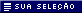 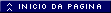 Refinar a pesquisa Base de dados : Formulário avançado   